【附件 1】（隊名）團隊名稱：                                                      
                 收件日期：　　 年　 　月　 　日　　　　編號：【附件 2】在學證明文件 (請將學生證正反面影本，黏貼於下列表格中)計畫書摘要(參考範例)本計畫書撰寫格式為 A4 紙、12 級以上字體，1.5 倍行距，建議含圖片不超過 15 頁。本摘要僅供參考，其內容及編排形式不拘。計畫書摘要第壹章 構想說明一、構想之創新性與核心技術二、構想核心驗證之可行性第貳章 市場與競爭分析一、目標市場與規模二、既有及潛在主要競爭者之市佔率與優、劣勢三、競爭對手與競爭策略分析第參章 營運模式一、產品如何製造、銷售及市場通路二、成本與訂價策略三、營收獲利模式第肆章 行銷策略一、目標消費族群二、行銷策略第伍章 財務規劃一、資金結構(包括自有資金、貸款金額…等)二、收入來源(技術授權、授權經銷或是自行銷售?) 三、資金使用方式/比例四、未來三年財務預測第陸章 團隊陣容介紹與獲獎經歷一、團隊亮點表現、獲獎、營收、合作夥伴、曝光實績二、團隊成員(經營團隊、創辦人、顧問群….等)第柒章 附件及參考角色成員姓名學校/系所行動電話E-mail隊長隊員隊員隊員隊員隊員指導老師構想說明(100字以內)EX:1.創意創新性(如解決什麼問題、滿足什麼需求………)2.核心技術及可行性評估3.對生活或社會之貢獻性4.其他參賽團隊聲明：本隊伍保證已確實了解「」簡章之規定，並同意遵守各項競賽規定。本隊伍具結上述各項資料正確無誤，以及參賽作品係本隊伍之原創規劃設計，如有抄襲，願自負全部之法律責任。本隊伍同意上述參賽作品之相關資料，無償提供主辦單位使用於再未來製作活動成果報告書、展示，及未來集結成冊出版之使用。請將學生證正反面影本，黏貼於下列表格中。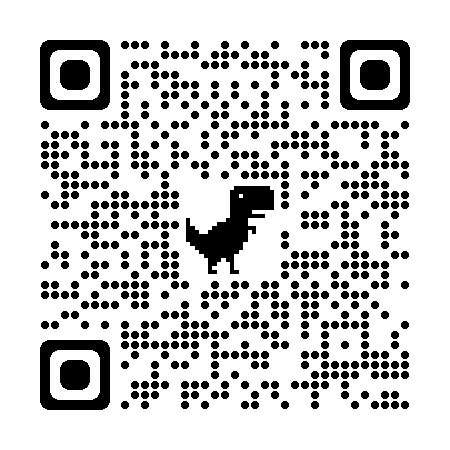 參賽者一參賽者一學生證正面(實 貼)學生證反面(實 貼)參賽者二參賽者二學生證正面(實 貼)學生證反面(實 貼)參賽者三參賽者三學生證正面(實 貼)學生證反面(實 貼)參賽者四參賽者四學生證正面(實 貼)學生證反面(實 貼)參賽者五參賽者五學生證正面(實 貼)學生證反面(實 貼)參賽者六參賽者六學生證正面(實 貼)學生證反面(實 貼)